Work Experience Interest Form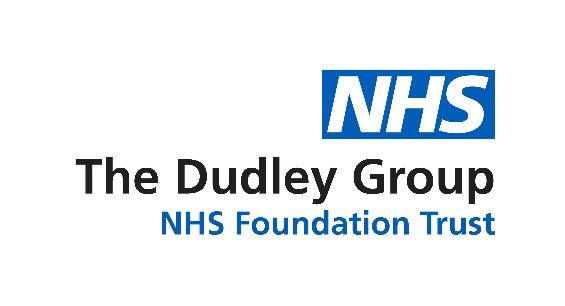 Thank you for completing, please return to dgft.work.experience@nhs.netYour interest form will be sent to our departments who are available for work experience placements.If we are able to offer a place the department will be in contact directly.Please allow up to 4 weeks before requesting an update. Name:Address:Contact Number:Email:Date of birth:Age:Gender:Do you consider yourself to be disabled?YesNoPrefer not to sayYesNoPrefer not to sayYesNoPrefer not to sayEthnicity:WhiteMixed	Asian/ Asian British	Black/ Black British	Chinese	Other	Prefer not to sayWhiteMixed	Asian/ Asian British	Black/ Black British	Chinese	Other	Prefer not to sayWhiteMixed	Asian/ Asian British	Black/ Black British	Chinese	Other	Prefer not to sayPlease select the most relevant to you:I am a student          If ticked, please confirm where you attend for your education: ……………………………………………………………………….I am unemployedI am employed I am a student          If ticked, please confirm where you attend for your education: ……………………………………………………………………….I am unemployedI am employed I am a student          If ticked, please confirm where you attend for your education: ……………………………………………………………………….I am unemployedI am employed What are your main reasons for requesting work experience:Tick all that applyI want to gain entry level employment	I want to gain access to Higher Education or professional training, including medical school	Part of organised work experience through their school or collegeI want to gain insight into the NHSI want to gain entry level employment	I want to gain access to Higher Education or professional training, including medical school	Part of organised work experience through their school or collegeI want to gain insight into the NHSI want to gain entry level employment	I want to gain access to Higher Education or professional training, including medical school	Part of organised work experience through their school or collegeI want to gain insight into the NHSWhat areas of work experience are you interested in?Is there a specific service you are interested in?Provide details of when and how long you require work experience for: